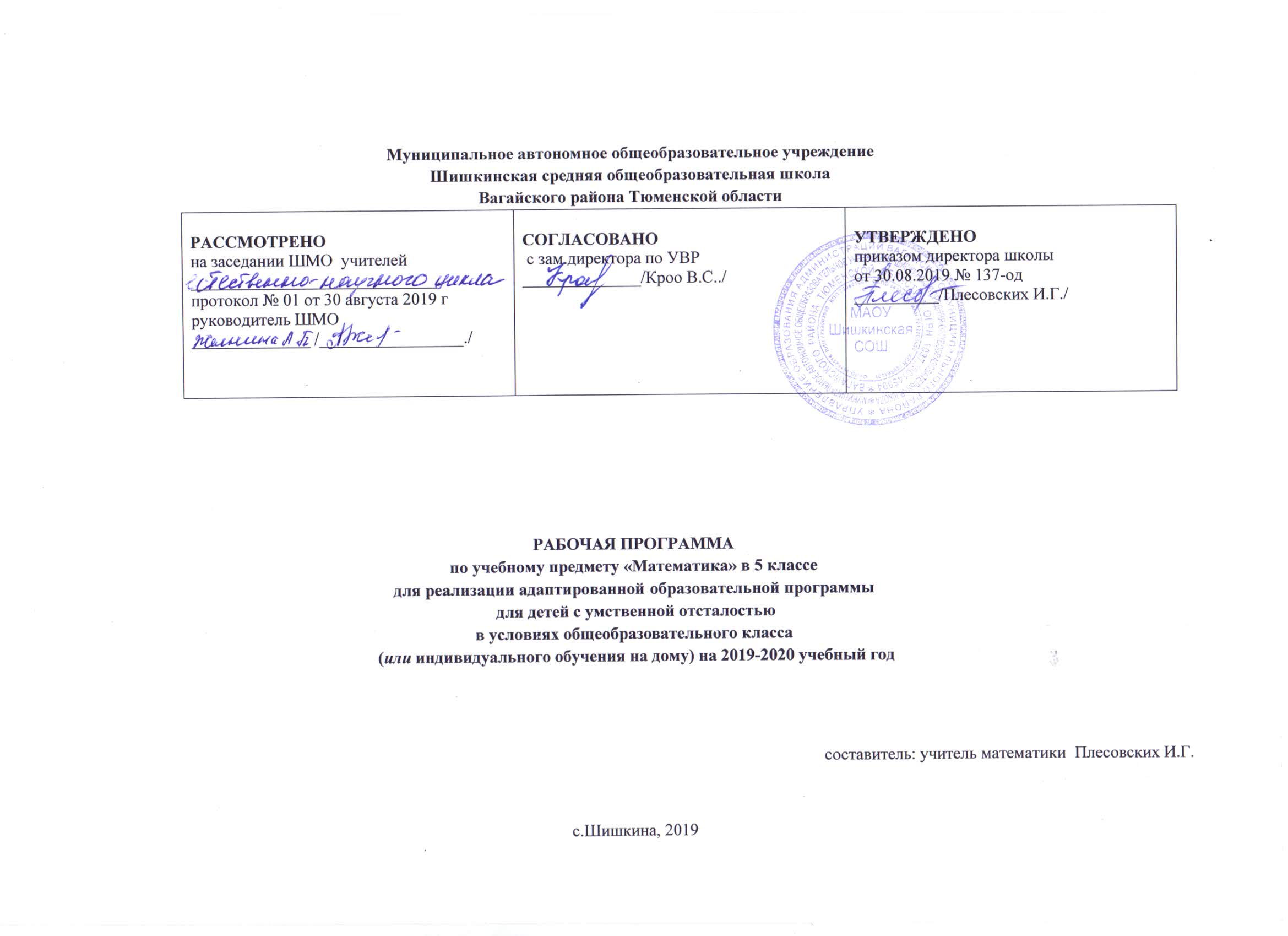 1.ПОЯСНИТЕЛЬНАЯ ЗАПИСКАРабочая программа по математике составлена на основе Программы специальной (коррекционной) образовательной школы VIII вида: 5-9 кл.: В 2 сб./ Под ред. В.В. Воронковой – М: Гуманит. изд. центр ВЛАДОС, 2001. – Сб.1. – 232с.Предлагаемая программа ориентирована на учебник для 5 классов специальных (коррекционных) образовательных учреждений VIII вида /Математика. 5 класс: учебник для спец. (коррекц.) образоват. учреждений VIII вида под ред. М.Н. Перова, Г.М. Капустина. – 5-е изд. – М.: Просвещение, 2010. – 224с. Соответствует федеральному государственному компоненту стандарта образования и учебному плану школы.Математика в специальной коррекционной школе VIII вида является одним из основных учебных предметов.Задачи преподавания математики:дать учащимся такие доступные количественные, пространственные, временные и геометрические представления, которые помогут им в дальнейшем включиться в трудовую деятельность;использовать процесс обучения математике для повышения уровня общего развития учащихся с нарушением интеллекта и коррекции недостатков их познавательной деятельности и личностных качеств;развивать речь учащихся, обогащать её математической терминологией;воспитывать у учащихся целенаправленность, терпеливость, работоспособность, настойчивость, трудолюбие, самостоятельность, навыки контроля и самоконтроля, развивать точность измерения и глазомер, умение планировать работу и доводить начатое дело до завершения.Основные направления коррекционной работы:Коррекция переключаемости и распределения внимания.Коррекция логического мышления, зрительной и вербальной памяти.Коррекция слухового и зрительного восприятия.Коррекция произвольного внимания.Коррекция мышц мелкой моторики.Развитие самостоятельности, аккуратности.Общая характеристика курса.Программа по математике включает разделы: «Сотня», «Тысяча», «Сложение и вычитание в пределах 1000 с переходом через разряд», «Обыкновенные дроби», «Геометрический материал»,«Повторение».Устное сложение и вычитание чисел в пределах 100 с переходом через разряд. Нахождение неизвестного компонента сложения и вычитания.Нумерация чисел в пределах 1000. Получение круглых сотен в пределах 1000, сложение и вычитание круглых сотен. Получение трёхзначных чисел из сотен, десятков, единиц, из сотен и десятков, из сотен и единиц. Разложение трехзначных чисел на сотни, десятки, единицы.Разряды: единицы, десятки, сотни. Класс единиц.Счёт до 1000 и от 1000 разрядными единицами и числовыми группами по 2, 20, 200; по 5, 50, 500; по 25, 250 устно и с записью чисел. Изображение трехзначных чисел на калькуляторе.Округление чисел до десятков, сотен, знак = (равняется). Сравнение чисел, в том числе разностное, кратное (легкие случаи).Определение количества разрядных единиц и общего количества сотен, десятков, единиц в числе.Единицы измерения длины, массы: километр, грамм, тонна (1км,1г, 1т), соотношения: 1м=1000мм, 1км=1000м, 1кг=1000г, 1т=1000кг, 1т=10ц. денежные купюры, размен, замена нескольких купюр одной.Единицы измерения времени: год (1год) соотношение: 1год=365, 366 сут. Високосный год.Устное сложение и вычитание чисел, полученных при измерении одной, двумя мерами длины, стоимости (55см+/-19см; 55см+/-45см; 1м-45см; 8м55см+/-3м19см; 8м55см+/-19см; 4м55см+/-3м; 8м+/-19см; 8м+/-4м45см).Римские цифры. Обозначение чисел I –XII.Устное и письменное сложение и вычитание чисел в пределах 1000, их проверка. Умножение числа 100. знак умножения (x). Деление на 10, 100 без остатка и с остатком. Преобразование чисел, полученных при измерении стоимости, длины, массы.Устное умножение и деление круглых десятков, сотен на однозначное число (40x2; 400x2; 420x2; 40:2; 300:3; 480:4; 450:5), полных двузначных и трехзначных чисел без перехода через разряд (24x2; 243x2; 48:4; 488:4 и т.п.).Письменное умножение и деление двузначных и трехзначных чисел на однозначное число с переходом через разряд, их проверка.Нахождение одной, нескольких долей предмета, числа, называние, обозначение.Обыкновенные дроби, числитель, знаменатель дроби. Сравнение долей, сравнение дробей с одинаковыми числами или знаменателями. Количество долей в одной целой. Сравнение обыкновенных дробей с единицей. Виды дробей.Простые арифметические задачи на нахождение части числа, неизвестного слагаемого, уменьшаемого, вычитаемого, на разностное и кратное сравнение. Составление арифметические задачи, решаемые двумя-тремя арифметическими действиями.Периметр (Р). Нахождение периметра многоугольника.Треугольник. Стороны треугольника: основание, боковые стороны. Классификация треугольников по видам углов и длинам сторон. Построение треугольников по трем данным сторонам с помощью циркуля и линейки.Линии в круге: радиус, диаметр, хорда. Образование R и D. Масштаб: 1:2; 1:5; 1:10; 1:100.Описание места учебного предмета в базисном учебном планеСогласно Федеральному базисному учебному плану для образовательных учреждений Российской Федерации для обязательного изучения математики на этапе основного общего образования отводится не менее 175 ч из расчета 5 ч в неделю. Контрольных работ по программе :Составленная программа рассчитана на обучение по учебнику М.Н. Перовой и Г.М. Капустиной МАТЕМАТИКА 5 класс учебник для специальных (коррекционных)	общеобразовательных учреждений 8 вида Москва «Просвещение» 2013Кроме тематических текущих контрольных работ, в конце каждой  четверти  возможно проведение четвертных контрольных работ, в каждой из которых должны быть отражены все изученные к этому времени темы.Повторение	курса,	предусмотренное	во	2	полугодии	5	класса,	носит	обобщающий	и систематизирующий характер.Определенные вопросы, отмеченные в программе курсивом, подлежат изучению, но не включаются в требования к уровню подготовки школьников.В рабочей программе в соответствии с требованиями обязательного минимума образования запланированы следующие виды контроля: тесты, математические диктанты, контрольные работы. Цель контроля: проверить качество усвоения материала и при необходимости своевременно проводить коррекцию знаний учащихся; готовить учащихся к итоговой аттестации.Описание места учебного предмета в базисном учебном планеСогласно Федеральному базисному учебному плану для образовательных учреждений Российской Федерации для обязательного изучения математики на этапе основного общего образования отводится не менее 175 ч из расчета 5 ч в неделю. Контрольных работ по программе :Составленная программа рассчитана на обучение по учебнику М.Н. Перовой и Г.М. Капустиной МАТЕМАТИКА 5 класс учебник для специальных (коррекционных)	общеобразовательных учреждений 8 вида Москва «Просвещение» 2013Кроме тематических текущих контрольных работ, в конце каждой  четверти  возможно проведение четвертных контрольных работ, в каждой из которых должны быть отражены все изученные к этому времени темы.Повторение	курса,	предусмотренное	во	2	полугодии	5	класса,	носит	обобщающий	и систематизирующий характер.Определенные вопросы, отмеченные в программе курсивом, подлежат изучению, но не включаются в требования к уровню подготовки школьников.В рабочей программе в соответствии с требованиями обязательного минимума образования запланированы следующие виды контроля: тесты, математические диктанты, контрольные работы. Цель контроля: проверить качество усвоения материала и при необходимости своевременно проводить коррекцию знаний учащихся; готовить учащихся к итоговой аттестации.Результаты освоения учебного предмета математикаОбучение математике в школе направлено на достижение следующих целей:В направлении личностного развития:-Развитие логического и критического мышления, культуры речи, способности к умственному эксперименту;-Формирование у учащихся интеллектуальной честности и объективности, способности к преодолению мыслительных стереотипов,-Воспитание качеств личности, обеспечивающих социальную мобильность, способность принимать самостоятельные решения;-Формирование качеств мышления, необходимых для адаптации в современном обществе;-Развитие интереса к математическому творчеству и математических способностей.В метапредметном направлении:-Формирование представлений о математике как части общечеловеческой культуры, о значимости математики в развитии цивилизации и современного общества;-Развитие представлений о математике как форме описания и методе познания действительности, создание условий для приобретения первоначального опыта математического моделирования;-Формирование общих способов интеллектуальной деятельности, характерных для математики и являющихся основой познавательной культуры, значимой для различных сфер человеческой деятельности.В предметном направлении:-Овладение математическими знаниями и умениями, необходимыми для продолжения обучения в старшей школе или иных образовательных учреждениях, изучение смежных дисциплин, применения в повседневной жизни;-Создание фундамента для математического развития, формирования механизмов мышления, характерных для математической деятельности.Содержание учебного предмета.Сложение и вычитание чисел в пределах 100 с переходом через разряд приемами устных вычислений.Нахождение неизвестного компонента сложения и вычитания.Нумерация чисел в пределах 1000. Получение круглых сотен в пределах 1 000, сложение и вычитание круглых сотен. Получение трехзначных чисел из сотен, десятков, единиц, из сотен и десятков, из сотен и единиц. Разложение трехзначных чисел на сотни, десятки, единицы.Разряды: единицы, десятки, сотни. Класс единиц.Счет до 1000 и от 1000 разрядными единицами и числовыми группами по 2,20,200; по 5,50,500; по 25,250 устно, письменно, с использованием счетов. Изображение трехзначных чисел на калькуляторе.Округление чисел до десятков, сотен, знак ≈.Сравнение (отношение) чисел с вопросами: «На сколько больше (меньше)?», «Во сколько раз больше (меньше)?» (легкие случаи).Определение количества разрядных единиц и общего количества сотен, десятков, единиц в числе. Единицы измерения длины, массы: километр, грамм, тонна (1 км, 1 г, 1 т), соотношения: 1 м = 1 000 мм, 1 км = 1 000 м, 1 кг = 1 000 г, 1 т = 1 000 кг, 1 т = 10 ц. Денежные купюры, размен, замена нескольких купюр одной.Единицы измерения времени: год (1 год) соотношение: 1 год = 365, 366 сут. Високосный год.Сложение и вычитание чисел, полученных при измерении одной, двумя мерами длины, стоимости устно (55 см ± 19 см; 55 см ± 45 см; 1м — 45 см; 8м55см±3м19 см; 8 м 55 см ± 19 см; 4м55см±3м;8м±19 см; 8 м ± 4м 45 см).Римские цифры. Обозначение чисел I—XII.Сложение и вычитание чисел в пределах 1000 устно и письменно, их проверка. Умножение чисел 10 и 100, деление на 10 и 100 без остатка и с остатком.Преобразования чисел, полученных при измерении стоимости, длины, массы.Умножение и деление круглых десятков, сотен на однозначное число (40 • 2; 400 • 2; 420 • 2; 40 : 2; 300 : 3;480 : 4; 450 : 5), полных двузначных и трехзначных чисел без перехода через разряд (24 • 2; 243 • 2; 48 : 4; 488 : 4 и т. п.) устно.Умножение и деление двузначных и трехзначных чисел на однозначное число с переходом через разряд письменно, их проверка.Получение одной, нескольких долей предмета, числа.Обыкновенные дроби, числитель, знаменатель дроби. Сравнение долей, дробей с одинаковыми числителями или знаменателями. Количество долей в одной целой. Сравнение обыкновенных дробей с единицей. Виды дробей.Простые арифметические задачи на нахождение части числа, неизвестного слагаемого, уменьшаемого, вычитаемого; на сравнение (отношение) чисел с вопросами: «На сколько больше (меньше)?», «Во сколько раз больше (меньше)?». Составные задачи, решаемые в 2-3 арифметических действия.Периметр (Р). Нахождение периметра многоугольника.Треугольник. Стороны треугольника: основание, боковые стороны. Классификация треугольников по видам углов и длинам сторон. Построение треугольников по трем данным сторонам с помощью циркуля и линейки.Линии в круге: радиус, диаметр, хорда. Обозначение R и D. Масштаб: 1: 2; 1:5; 1: 10; 1: 100.Буквы латинского алфавита: A, B, C, D, E, K, M, O, P, S.6.Тематическое планирование.7. Учебно-методическое обеспечение рабочей программыПрограммы для 5-9 классов специальных (коррекционных) учреждений VIII вида: Сб.1. –М.: Гуманист. Изд. Центр ВЛАДОС, под редакцией В.В.Воронковой. 2001. – 232 с..Учебник «Математика» для 5 класса специальных (коррекционных) образовательных учреждений VIII вида под ред. М.Н. Перовой, Г. М. Капустиной, Москва «Просвещение», 2010.Перова М.Н. Методика преподавания математики в специальной (коррекционной) школе VIII вида: Учеб. для студ. дефект. фак. педвузов. —4-е изд., перераб. —М.: Гуманист. изд. центр ВЛАДОС, 2001. — 408 с.: ил. —(коррекционная педагогика).8.Планируемые результаты изучения предмета математикаУчащиеся должны знать:класс единиц, разряды в классе единиц;десятичный состав чисел в пределах 1000;единицы измерения длины, массы времени, их соотношения;римские цифры;дроби, их виды;виды треугольников в зависимости от величины углов и длин сторон.Учащиеся должны уметь:выполнять устное сложение и вычитание чисел в пределах 100 (все случаи);читать, записывать под диктовку числа в пределах 1000;считать, присчитывая, отсчитывая различные разрядные единицы в пределах 100;выполнять сравнение чисел (больше, меньше, равно) в пределах 1000;выполнять устное (без перехода через разряд) и письменное сложение и вычитание чисел в пределах 1000 с последующей проверкой;выполнять умножение числа 100; деление на 10,100 без остатка и с остатком;выполнять преобразование чисел, полученных при измерении стоимости длины, массы в пределах 1000;умножать и делить на однозначное число;-получать, обозначать, сравнивать обыкновенные дроби;решать простые задачи на разностное сравнение чисел, составные задачи в три арифметических действия;уметь строить треугольник по трем заданным сторонам;различать радиус и диаметр9. Календарно-тематическое планирвание№п/пНаименование разделовКоличествочасов1.Все действия в пределах 100.162.Тысяча.343.Меры длины, массы, времени.244.Сложение и вычитание чисел в пределах 1000. Умножение и деление наоднозначное число.725.Обыкновенные дроби.106.Геометрический материал.167.Повторение .22№урокаТема урокаКол-во часовДата проведенияДата проведения№урокаТема урокаКол-во часовПлан Факт Нумерация чисел в пределах 100. Таблица классов и разрядов.12.09Сложение и вычитание чисел.13.09Табличное умножение и деление чисел.14.09Сравнение чисел.15.09Умножении и деление чисел.16.09Нахождение неизвестного слагаемого.19.09Нахождение неизвестного уменьшаемого.110.09Нахождение неизвестного вычитаемого.111.09Нахождение неизвестной величины.12.09Проверочная  работа: «Нахождение неизвестной величины».113.09Устное сложение и вычитание чисел с переходом через разряд.116.09Сложение и вычитание чисел с переходом через разряд.117.09Контрольная работа № 1 «Нахождение неизвестной величины. Сложение и вычитание чисел с переходом через разряд».118.09Работа над ошибками.119.09Линия, отрезок, луч.120.09Углы.123.09Многоугольники.124.09Нумерация в пределах 1000.125.09Таблица классов и разрядов.126.09Чтение и запись трёхзначного числа.127.09Получение круглых сотен в пределах 1000.130.09Получение трёхзначных чисел из сотен, десятков, единиц.11.10Разложение трёхзначных чисел на сотни, десятки, единицы.12.10Разряды: единицы, десятки, сотни. Класс единиц.13.10Округление чисел до десятков и сотен.14.10Сравнение чисел.17.10Определение количества разрядных единиц.18.10Римская нумерация.19.10Меры длины.110.10Меры массы.111.10Меры стоимости.114.10Устное сложение и вычитание чисел, полученных при измерении мерами длины и стоимости.115.10Сложение и вычитание чисел, полученных при измерении мерами длины и стоимости.116.10-44Сложение и вычитание круглых сотен и десятков.117.10Сложение и вычитание круглых сотен и десятков.118.10Сложение и вычитание круглых сотен и десятков.121.10Сложение и вычитание без перехода через разряд122.10Сложение и вычитание круглых сотен и десятков.123.10Сложение и вычитание без перехода через разряд124.10Сложение и вычитание без перехода через разряд.125.10Сложение и вычитание без перехода через разряд.15.11 Сложение и вычитание без перехода через разряд.16.11Сложение и вычитание без перехода через разряд.17.11Сложение и вычитание без перехода через разряд.18.11Повторительно обобщающий урок «Сложение и вычитание без перехода через разряд».111.11Контрольная работа № 3 «Сложение и вычитание без перехода через разряд».112.11Работа над ошибками. Периметр многоугольника.113.11Решение  задач на нахождение периметра.114.11Треугольники.115.11Различение треугольников по видам углов.118.11Различение треугольников по длинам сторон.119.11Практическая работа на построение треугольников.120.11Проверочная работа: «Периметр треугольника, построение треугольников».121.11Разностное сравнение чисел.122.11Разностное сравнение чисел.125.11Кратное сравнение чисел.126.11Разностное и кратное сравнение чисел.127.11Сложение в пределах 1000 с переходом через разряд.128.11Сложение в пределах 1000 с переходом через разряд.129.11Сложение в пределах 1000 с переходом через разряд.12.12Сложение в пределах 1000 с переходом через разряд.13.12Сложение в пределах 1000 с переходом через разряд.14.12Вычитание в пределах 1000 с переходом через разряд.15.12Вычитание в пределах 1000 с переходом через разряд.16.12Сложение и вычитание в пределах 1000 с переходом через разряд.19.12Сложение и вычитание в пределах 1000 с переходом через разряд.110.12Сложение и вычитание в пределах 1000 с переходом через разряд.111.12Сложение и вычитание в пределах 1000 с переходом через разряд.112.12Сложение и вычитание в пределах 1000 с переходом через разряд.113.12Нахождение одной, нескольких долей предмета, числа.116.12Нахождение одной, нескольких долей предмета, числа.117.12Нахождение одной, нескольких долей предмета, числа.118.12Образование дробей.119.12Образование дробей.120.12Числитель и знаменатель дроби.123.12Сравнение дробей.124.12Правильные  дроби.125.12Неправильные дроби.126.12Проверочная работа: «Обыкновенные дроби».127.12Умножение чисел на 10, 100.113.01Деление чисел на 10, 100.114.01Умножение и деление чисел на 10, 100.115.01 «Умножение и деление чисел на 10, 100».116.01Самостоятельная работа: Умножение и деление чисел на 10, 100.117.01Преобразование чисел, полученных при измерении мерами стоимости, длины, массы. Замена крупных мер мелкими.120.01 Замена крупных мер мелкими.121.01Замена мелких мер крупными.122.01Замена мелких мер крупными.123.01Повторительно обобщающий урок. «Преобразование чисел, полученных при измерении мерами стоимости, длины, массы».124.01Контрольная работа № 4. «Преобразование чисел, полученных при измерении мерами стоимости, длины, массы».127.01Работа над ошибками.128.01Меры времени. Год. 129.01Умножение круглых десятков  на однозначное число.130.01Деление круглых десятков  на однозначное число.131.01Умножение круглых сотен на однозначное число.13.02Деление круглых сотен  на однозначное число.14.02Умножение  и деление круглых десятков и круглых сотен на однозначное число.15.02Умножение  и деление круглых десятков и круглых сотен на однозначное число.16.02Умножение  и деление круглых десятков и круглых сотен на однозначное число.17.02Проверочная работа: «Умножение  и деление круглых десятков и круглых сотен на однозначное число».110.02Умножение двузначных и трёхзначных чисел на однозначное число без перехода через разряд.111.02Деление двузначных и трёхзначных чисел на однозначное число без перехода через разряд.112.02 Умножение и деление двузначных и трёхзначных чисел на однозначное число без перехода через разряд.113.02Умножение и деление двузначных и трёхзначных чисел на однозначное число без перехода через разряд.114.02Повторительно обобщающий урок. «Умножение и деление двузначных и трёхзначных чисел на однозначное число без перехода через разряд».117.02Контрольная работа № 5 «Умножение и деление двузначных и трёхзначных чисел на однозначное число без перехода через разряд».118.02Работа над ошибками.119.02Умножение и деление двузначных и трёхзначных чисел на однозначное число без перехода через разряд.120.02Умножение и деление двузначных и трёхзначных чисел на однозначное число без перехода через разряд.121.02Сравнение чисел.125.02Умножение и деление двузначных и трёхзначных чисел на однозначное число без перехода через разряд.126.02Умножение и деление двузначных и трёхзначных чисел на однозначное число без перехода через разряд.127.02Умножение и деление двузначных и трёхзначных чисел на однозначное число без перехода через разряд.128.02Умножение и деление двузначных и трёхзначных чисел на однозначное число без перехода через разряд.12.03Умножение и деление двузначных и трёхзначных чисел на однозначное число без перехода через разряд.13.03Умножение и деление двузначных и трёхзначных чисел на однозначное число без перехода через разряд.14.03Решение составных  примеров и задач.15.03Решение составных  примеров и задач.16.03Решение составных  примеров и задач.110.03Решение составных  примеров и задач.111.03Решение составных  примеров и задач.112.03Проверка умножения и деления.113.03Проверка умножения и деления.116.03Умножение и деление двузначных и трёхзначных чисел на однозначное число без перехода через разряд.117.03Контрольная работа за III четверть118.03Работа над ошибками.119.03Умножение и деление двузначных и трёхзначных чисел на однозначное число без перехода через разряд.120.03Умножение двузначных чисел на однозначное число с переходом через разряд.130.03Умножение двузначных чисел на однозначное число с переходом через разряд.131.03Умножение трёхзначных чисел на однозначное число с переходом через разряд.11.04Умножение трёхзначных чисел на однозначное число с переходом через разряд.12.04Умножение двузначных  и трёхзначных чисел на однозначное число с переходом через разряд.13.04Умножение двузначных  и трёхзначных чисел на однозначное число с переходом через разряд.16.04Деление двузначных    чисел на однозначное число с переходом через разряд.17.04Деление трёхзначных    чисел на однозначное число с переходом через разряд.18.04Деление двузначных  и трёхзначных чисел на однозначное число с переходом через разряд.19.04Деление двузначных  и трёхзначных чисел на однозначное число с переходом через разряд.110.04Деление двузначных  и трёхзначных чисел на однозначное число с переходом через разряд.113.04Умножение и деление двузначных  и трёхзначных чисел на однозначное число с переходом через разряд.114.04Умножение и деление двузначных  и трёхзначных чисел на однозначное число с переходом через разряд.115.04Умножение и деление двузначных  и трёхзначных чисел на однозначное число с переходом через разряд.116.04Умножение и деление двузначных  и трёхзначных чисел на однозначное число с переходом через разряд.117.04Умножение и деление двузначных  и трёхзначных чисел на однозначное число с переходом через разряд.120.04Умножение и деление двузначных  и трёхзначных чисел на однозначное число с переходом через разряд.121.04Повторительно обобщающий урок. «Умножение и деление двузначных и трёхзначных чисел на однозначное число с переходом через разряд».122.04Контрольная работа № 5 «Умножение и деление двузначных и трёхзначных чисел на однозначное число с переходом через разряд».123.04Работа над ошибками.124.04Построение треугольников.127.04Практическая работа: «Построение треугольников с помощью циркуля».128.04Круг, окружность. Линии в круге.129.04Круг, окружность. Линии в круге.130.04Масштаб.14.05Проверочная работа: «Построение треугольников и  окружностей. Масштаб».15.05Повторение. Таблица  классов и разрядов.16.05Контрольная работа за год.17.05Работа над ошибками.18.05Повторение. Сложение, вычитание, умножение и деление чисел. 112.05Сложение и вычитание чисел. Повторение.113.05Сложение и вычитание чисел. Повторение.114.05Действия с величинами, полученными при измерении. Повторение.115.05Действия с величинами, полученными при измерении. Повторение.118.05Действия с величинами, полученными при измерении. Повторение.119.05Нахождение неизвестного числа. Повторение.120.05Нахождение неизвестного числа. Повторение.121.05Умножение и деление чисел. Повторение.122.05Умножение и деление чисел. Повторение.125.05Умножение и деление чисел. Повторение.126.05Сложение, вычитание, умножение и деление чисел. Повторение.127.05Сложение, вычитание, умножение и деление чисел. Повторение.128.05Проверочная работа. Повторение.129.05